Инструкция по выполнению заданий по учебной дисциплине «ЛИТЕРАТУРА»                          Суббота 23.10. 202114 группа ОПОП «Продавец, контролер-кассир»  (2 часа)  Для выполнения задания вы должны зайти в систему дистанционного обучения (СДО)  Артинского агропромышленного техникума.  (ПУТЬ/ http://aat-arti.ru/   главная страница, вкладка , ввести логин и пароль, далее вкладка «Мои курсы», курс  «Русская литература  19 в».)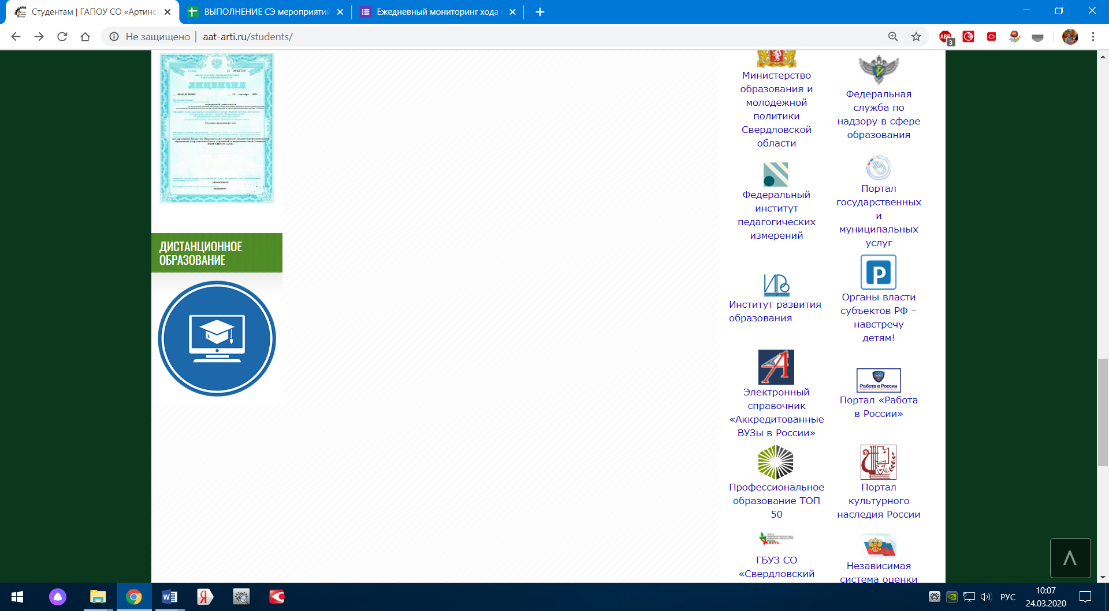 Задания:Прочитать повесть Гоголя «Невский проспект»Гоголь «Невский проспект», «Наследие Гоголя» - прочитать информационный ресурс и выполнить тест и задание по повести.Тест Н.В. Гоголь «Невский проспект» - на оценку.Задание 10 «Невский проспект»- на оценку.Задание 11 «Миссия Гоголя» - на оценку.Уважаемые студенты! Внимательно читайте задания и отвечайте на поставленные вопросы прямо в СДО. Мне ничего высылать не нужно, я вижу все ваши ответы.За выполнение заданий вы должны получить 3 оценки, если до понедельника 25.10.21 не будут выполнены задания, то в журнал будут выставлены неудовлетворительные оценки.